First Free Methodist Church of SaginawSixth Sunday of EasterMay 14, 2023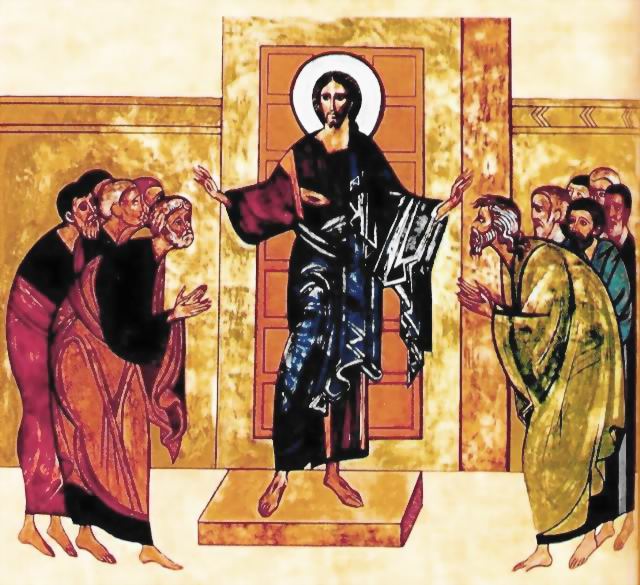 “And he said, “Who are you, Lord?” And he said, “I am Jesus, whom you are persecuting”(Acts 9:5)Minister: Rev. Jason EvansFirst Free Methodist Church2625 N. Center Rd.Saginaw, Michigan 48603Phone: (989) 799-2930Email: saginawfmc@gmail.comwww.saginawfirstfmc.orgSixth Sunday of EasterMay 14, 2023Prelude Announcements*Call to Worship (spoken responsively)L: 	A woman of noble character, who can find?P: 	She is worth far more than rubiesL: 	She is like the merchant shipsP: 	Bringing her food from afarL: 	She opens her arms to the poorP: 	And extends her hands to the needyL: 	Charm is deceptive, and beauty is fleetingP: 	But a woman who fears the Lord is to be praised*Opening Song: “Shout to the Lord” My Jesus, my SaviorLord, there is none like YouAll of my days, I want to praiseThe wonders of Your mighty loveMy comfort, my shelterTower of refuge and strengthLet every breath, all that I amNever cease to worship YouShout to the LordAll the earth let us singPower and majesty praise to the KingMountains bow down and the seas will roarAt the sound of Your nameI sing for joy at the work of Your handsForever I'll love You, forever I'll standNothing compares to the promise I have in You*Invocation and Lord’s PrayerL: 	Almighty God, whose blessed apostles Peter and Paul glorified you by their martyrdom: Grant that our Church, instructed by their teachings and example, and knit together in unity by your Spirit, may ever stand firm upon the one foundation, which is Jesus Christ our Lord. Give us grace to imitate their obedience to your commands, as we pray the prayer that Jesus taught His disciples…P:	Our Father, who art in heaven, hallowed be Your name. Your kingdom come; your will be done in earth as it is in heaven. Give us this day our daily bread and forgive us our debts as we forgive our debtors. And lead us not into temptation but deliver us from evil. For Yours is the kingdom, and the power, and the glory forever. Amen. *Gloria PatriGlory be to the Father​And to the Son and to the Holy Ghost.​As it was in the beginning​Is now and ever shall be.​World without end. ​Amen. Amen.​*Passing of the PeaceCongregational Song: “No Longer Slaves” You unravel me, with a melodyYou surround me with a songOf deliverance, from my enemiesTill all my fears are goneI’m no longer a slave to fearI am a child of GodI’m no longer a slave to fearI am a child of GodFrom my mothers wombYou have chosen meLove has called my nameI’ve been born again, into a familyYour blood flows through my veinsI’m no longer a slave to fearI am a child of GodI’m no longer a slave to fearI am a child of GodI am surroundedBy the arms of the fatherI am surroundedBy songs of deliveranceWe've been liberatedFrom our bondageWe're the sons and the daughtersLet us sing our freedomYou split the seaSo I could walk right through itMy fears were drowned in perfect loveYou rescued meAnd I will stand and singI am the child of GodYou split the seaSo I could walk right through itMy fears were drowned in perfect loveYou rescued meAnd I will stand and singI am the child of GodI am a Child of GodI am a Child of God I am a Child of God I am a Child of GodI am a Child of GodAffirmation of Faith: Apostle’s CreedP:	I believe in God, the Father Almighty, Maker of heaven and earth. And in Jesus Christ, God’s only Son, our Lord. Who was conceived by the Holy Spirit, born of the Virgin Mary, suffered under Pontius Pilate, was crucified, dead, and was buried. He descended into hades, the third day He rose again from the dead. He ascended into heaven, and sits at the right hand of God the Father Almighty. From thence He shall come to judge the living and the dead. I believe in the Holy Spirit, the holy Church universal, the communion of saints, the forgiveness of sins, the resurrection of the body, and the life everlasting. Amen.Special Music: Micki MartinChildren’s SermonGospel Lesson: Acts 9:1-9But Saul, still breathing threats and murder against the disciples of the Lord, went to the high priest and asked him for letters to the synagogues at Damascus, so that if he found any belonging to the Way, men or women, he might bring them bound to Jerusalem. Now as he journeyed he approached Damascus, and suddenly a light from heaven flashed about him. And he fell to the ground and heard a voice saying to him, “Saul, Saul, why do you persecute me?” And he said, “Who are you, Lord?” And he said, “I am Jesus, whom you are persecuting; but rise and enter the city, and you will be told what you are to do.” The men who were traveling with him stood speechless, hearing the voice but seeing no one. Saul arose from the ground; and when his eyes were opened, he could see nothing; so they led him by the hand and brought him into Damascus. And for three days he was without sight, and neither ate nor drank.SermonPrayers of the PeopleL:	Lord in Your Mercy…P:	Hear our prayer.Hymn of Response: “Because He Lives” #256 (vv.1-3)God sent His son, they called Him JesusHe came to love, heal and forgiveHe lived and died to buy my pardonAn empty grave is there to prove my savior livesBecause He lives, I can face tomorrowBecause He lives, all fear is goneBecause I know He holds the futureAnd life is worth the living, just because He livesHow sweet to hold a new born babyAnd feel the pride and the joy that he givesBut greater still that calm assuranceThis child can face uncertain days because He livesBecause He lives, I can face tomorrowBecause He lives, all fear is goneBecause I know He holds the futureAnd life is worth the living, just because He livesAnd then one day, I'll cross the riverI'll fight life's final war with painAnd then, as death gives way to victoryI'll see the lights of glory and I'll know He reignsBecause He lives, I can face tomorrowBecause He lives, all fear is goneBecause I know He holds the futureAnd life is worth the living, just because He lives Invitation of OfferingL: 	Offer to God a sacrifice of thanksgiving, and make good your vows to the Most High. Walk in love, as Christ loved us and gave himself for us, an offering and sacrifice to God, as we collect this morning’s tithes and offerings.*DoxologyPraise God, from whom all blessings flow Praise Him, all creatures here belowPraise Him above, ye heavenly hostPraise Father Son, and Holy Ghost.Amen.*Prayer*Closing Hymn: “Living for Jesus” #496 (vv.1-2,4)Living for Jesus, a life that is trueStriving to please Him in all that I doYielding allegiance, glad-hearted and freeThis is the pathway of blessing for me O Jesus, Lord and Savior, I give myself to TheeFor Thou, in Thy atonement, didst give Thyself for meI own no other Master, my heart shall be Thy throneMy life I give, henceforth to live, O Christ, for Thee aloneLiving for Jesus, wherever I amDoing each duty in His holy NameWilling to suffer affliction and lossDeeming each trial a part of my crossO Jesus, Lord and Savior, I give myself to TheeFor Thou, in Thy atonement, didst give Thyself for meI own no other Master, my heart shall be Thy throneMy life I give, henceforth to live, O Christ, for Thee aloneLiving for Jesus through earth’s little whileMy dearest treasure, the light of His smileSeeking the lost ones He died to redeemBringing the weary to find rest in HimO Jesus, Lord and Savior, I give myself to TheeFor Thou, in Thy atonement, didst give Thyself for meI own no other Master, my heart shall be Thy throneMy life I give, henceforth to live, O Christ, for Thee alone*BenedictionL: 	May Christ dwell in your hearts through faith—that you, being rooted and grounded in love, may have strength to comprehend with all the saints the love of Christ that surpasses knowledge, that you may be filled with all the fullness of God. Go in peace to love and serve. Amen.